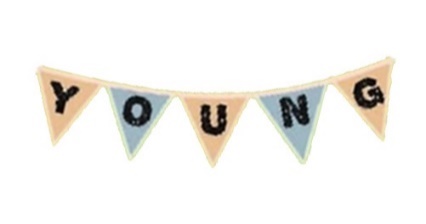 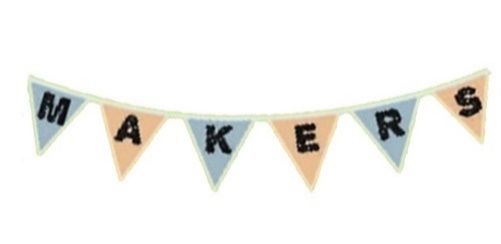 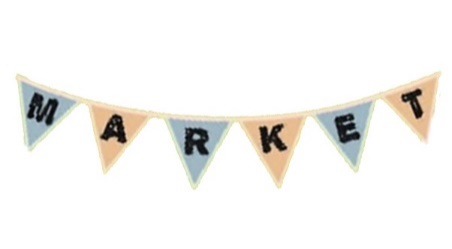 Registration Form  - June 6th 2021If you are unsure about any of the details you are being asked to provide in the form, please feel free to contact us by email at youth@mountalexander.vic.gov.au or call at 0429 421 214. Please fill in the following:Please circle YES or NO for each of the following options:Please indicate anything else you think we might need to know about you, or anything you would like to know about us or the market in the section below (optional):Things we might need to know about you… (medical conditions, stall specification, etc.)Things you would like to know about us or the market…Please return completed forms to youth@mountalexander.vic.gov.au or drop off at Mount Alexander Shire Council Customer Service deskThanks Young Makers Market CommitteeName(s):Stall Name:Age(s):Contact Number:Email:Township:What are you selling?Emergency Contact InformationName:Emergency Contact InformationPhone Number:Emergency Contact InformationRelationship to you:I would like to rent 1 of the available marquees for $5 if possible. YESNOI am bringing a marquee of my own.YESNOI will not be using a marquee.YESNOI would like to rent a table for $5.YESNOI am bringing a table of my own.YESNO